Übung Textverarbeitung:                                                          LeerzeichenMache dir als Erstes alle Zeichen sichtbar!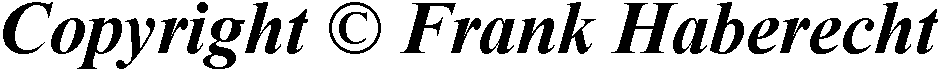 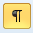 Schreibe unter den blauen Sätzen immer jeweils einen dieser Sätze ab!Suche dann auf deinem AB Leerzeichen in den beiden Tabellen nach der entsprechenden Regel!Überprüfe so, ob du deine Leerzeichen an der richtigen Stelle gesetzt hast – schreibe dann den nächsten Satz!Achte auf deine Rechtschreibung! Fehlerhafte Wörter werden vom Programm rot unterstrichen!Beachte: Nächste Stunde wird eine ähnliche Arbeit als Praxis-Kontrolle bewertet – also übe zu Hause!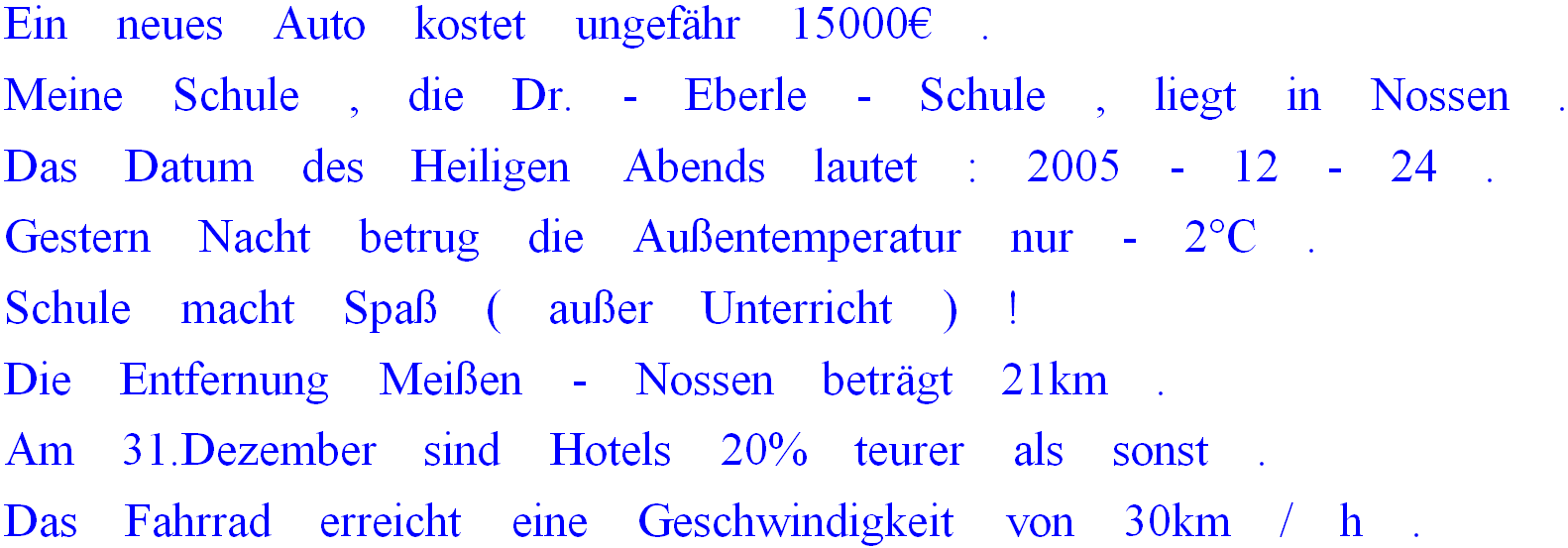 